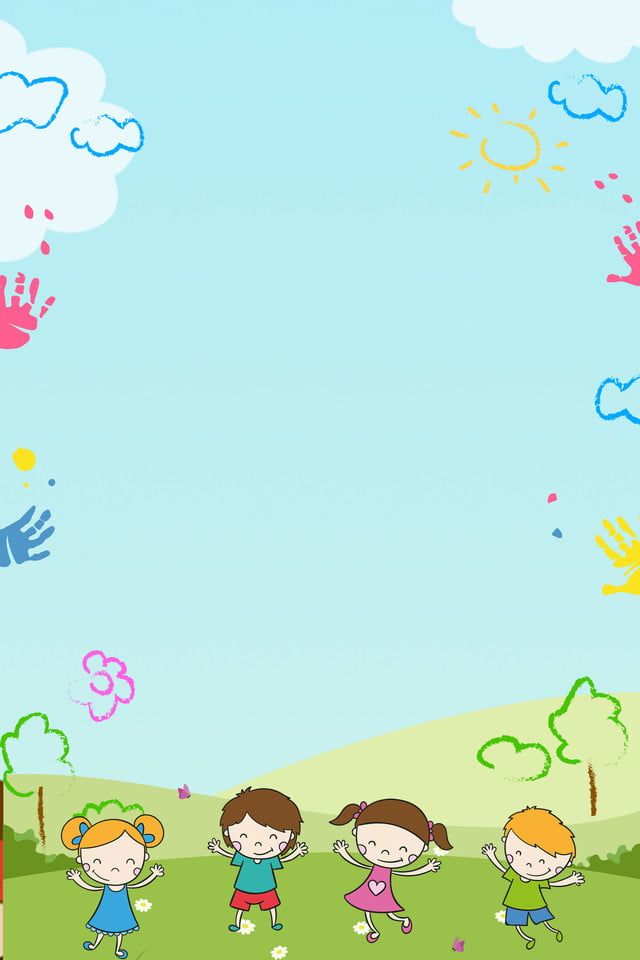 Составила:Боженкова Д.А.Общая информация:Группа (название, возраст, направленность)Вторая младшая  группа «Смешарики» работает в режиме 10,5 часового пребывания детей. Возраст детей с 3 до 4 лет.В группе 9 девочек, 17 мальчиков.Общая характеристика:Игровая комната – 48.0. кв. м,Раздевалка – 14.7.кв. м.,Умывальная комната –8.5. кв. м.,Туалетная комната – 5.7. кв. м.,	Спальня- 46.6.кв.м.Оборудование:Мебель, технические средстваОсветительное оборудование и оборудование по технике безопасностиОснащение центров группы:Приложение 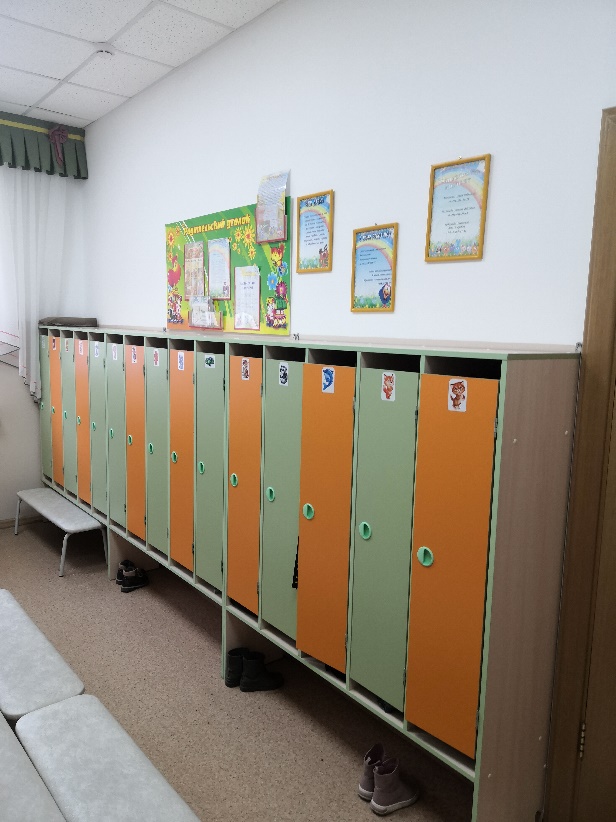 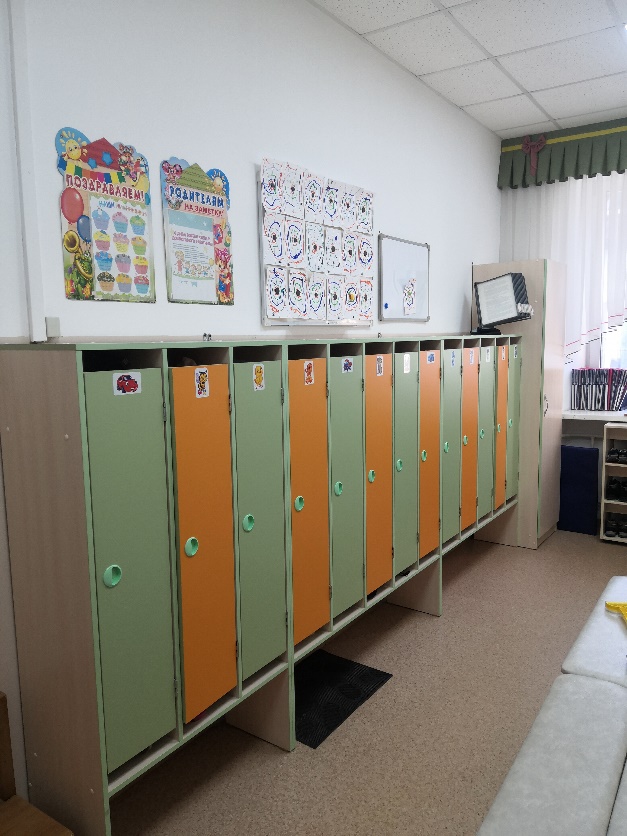 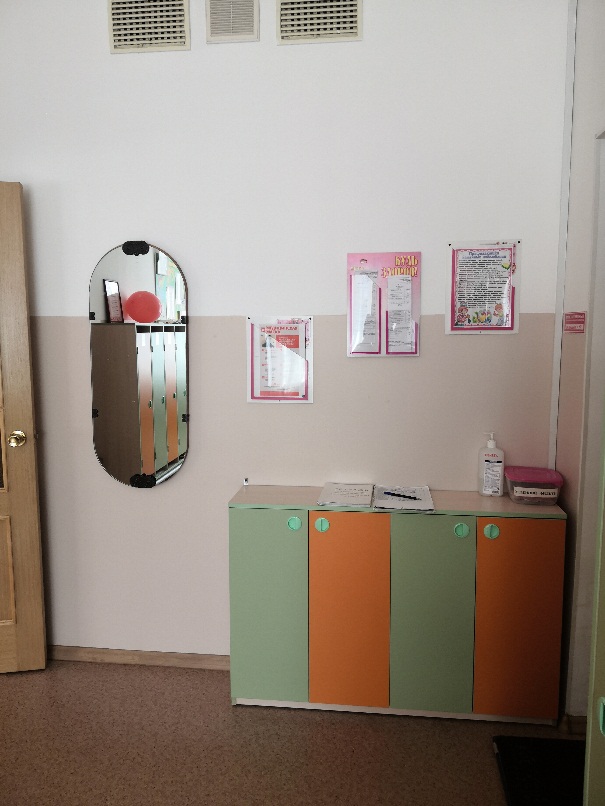 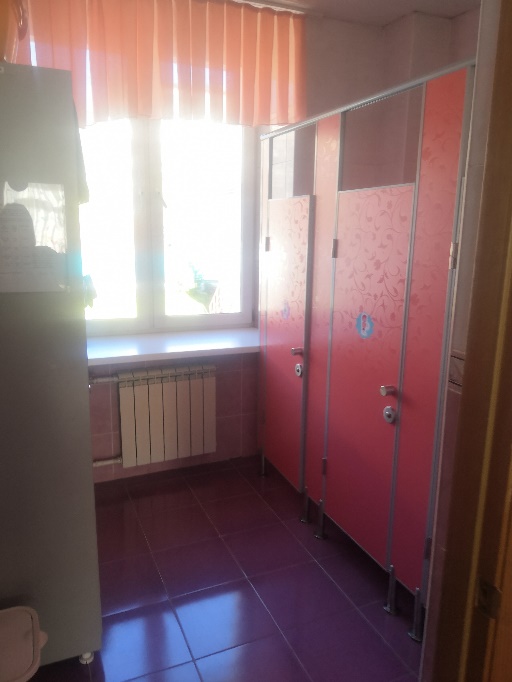 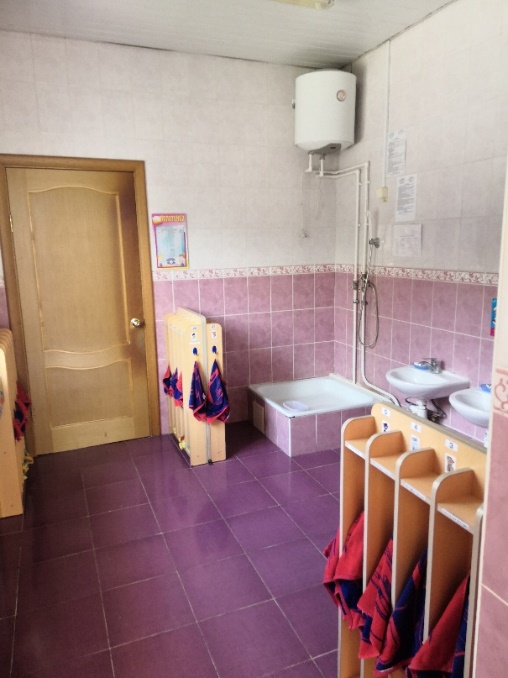 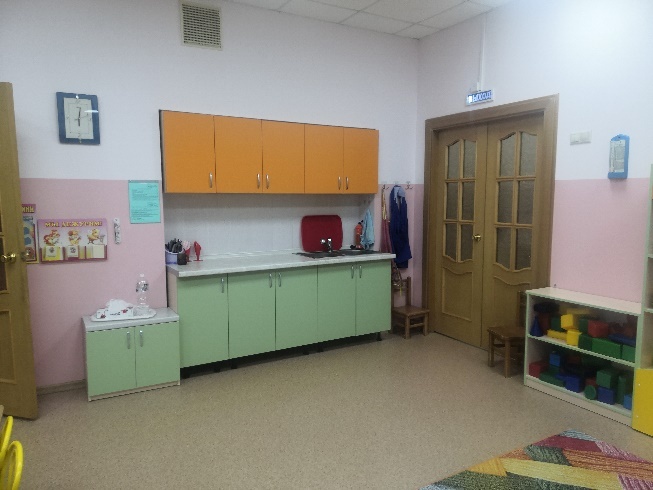 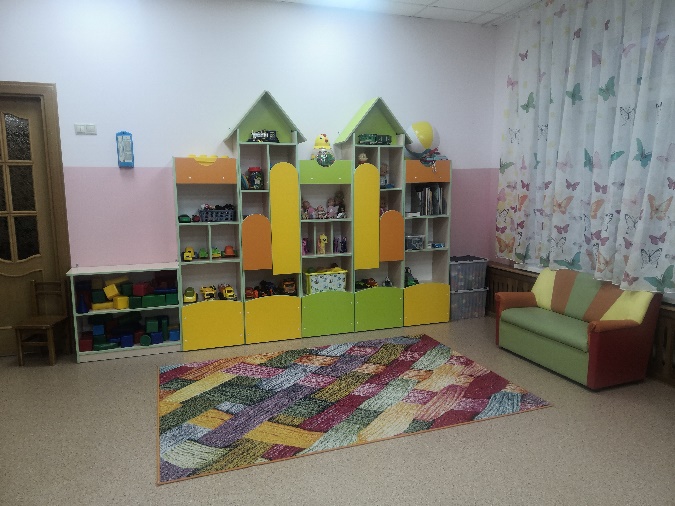 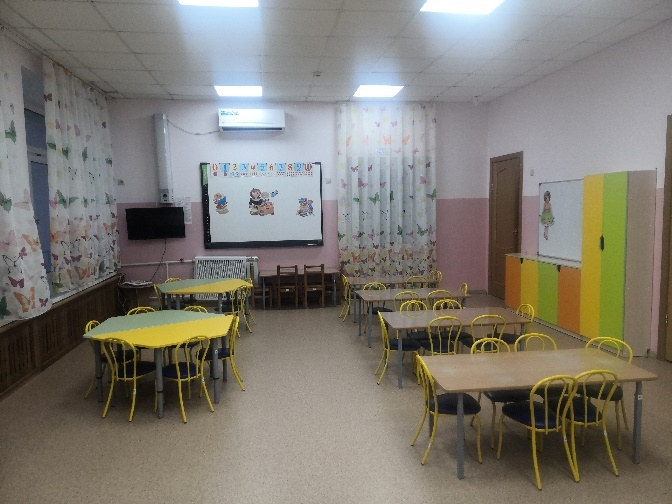 ,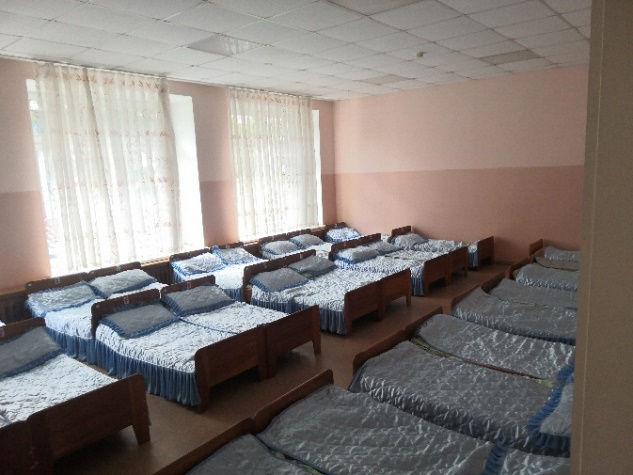 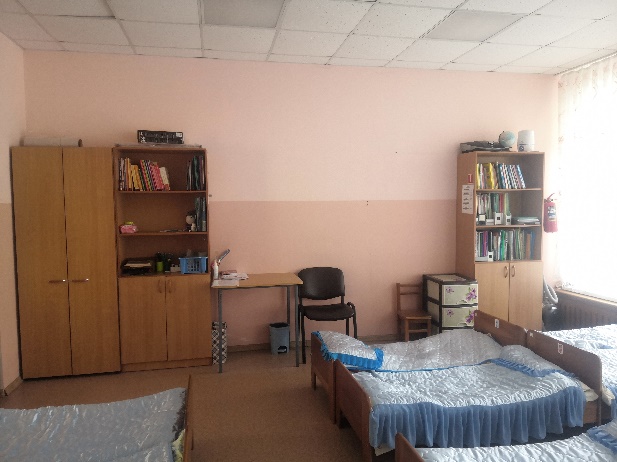 Название помещенияНаименование технических средствКоличествоРаздевалкаШкафчик детский для одеждыШкаф для одежды воспитателяСкамейкаУгловой столСтенды информационные для родителей:«Информация»,«Уголок для родителей»Доска магнитнаяЗеркало ТумбочкаСтул детский28 шт.1 шт.6 шт.1 шт.6 шт.1 шт.1 шт.2 шт.3 шт.Игровая комнатаКухонный гарнитур (взрослый)Стол детскийСтул детскийУгловой столМягкая мебель для детей (диван 2 кресла)Стенка для игрушекКруглый столик (детский)ТелевизорОблучатель – рециркулятор воздухаКовер Уголок природыМагнитная доскаСтенка для учебных пособийИнтерактивная доскаКухня детскаяТумбочки1 шт.6 шт.27 шт.3 шт.1 шт.1 шт.1 шт.1 шт.1 шт.1 шт.1 шт.1 шт.1 шт.1 шт.1 шт.2 шт.СпальняКровати детские деревянныеШкаф для одежды персоналаШкаф для учебных пособийСтол письменныйСтул взрослыйПылесос Лампа кварцевая27 шт.1 шт.3 шт.1 шт.1 шт.1 шт.1 шт.Умывальная комнатаЯчейки для детских полотенецРаковина для умывания детейВанна для мытья ног детямВодонагревательЗеркало1 шт.3 шт.1 шт.1 шт.1 шт.Туалетная комнатаШкаф хозяйственныйУнитаз детские1 шт.3 шт.Наименование помещенияНаименование оборудованияКоличествоРаздевалкаВыключательСветильник потолочный2 шт.3 шт.Туалетная комнатаСветильник потолочный1 шт.Умывальная комнатаСветильник потолочныйВодонагреватель 2 шт. 1 шт.Игровая комнатаСветильник потолочныйВыключательЛампа бактерициднаяРозетка13 шт.3 шт.1 шт.1 шт.СпальняСветильник потолочныйВыключательЛампа кварцеваяРозетка6 шт.2 шт.1 шт.1 шт.Нормативные документыИнструкцииТабель посещаемостиДолжностная инструкцияСведения о родителях Закон об образованииРабочая программа для воспитанников 6-7 лет подготовительной группы «Смешарики» общеразвивающей направленности;Календарно- тематический план работы с воспитанниками 6-7 лет, подготовительной группы «Смешарики»Протоколы родительских собранийЖурнал кварцеванияИнструкция по охране трудаНазвание центраНаименование, размер оснащенияКоличествоЦентр художественно-речевой активности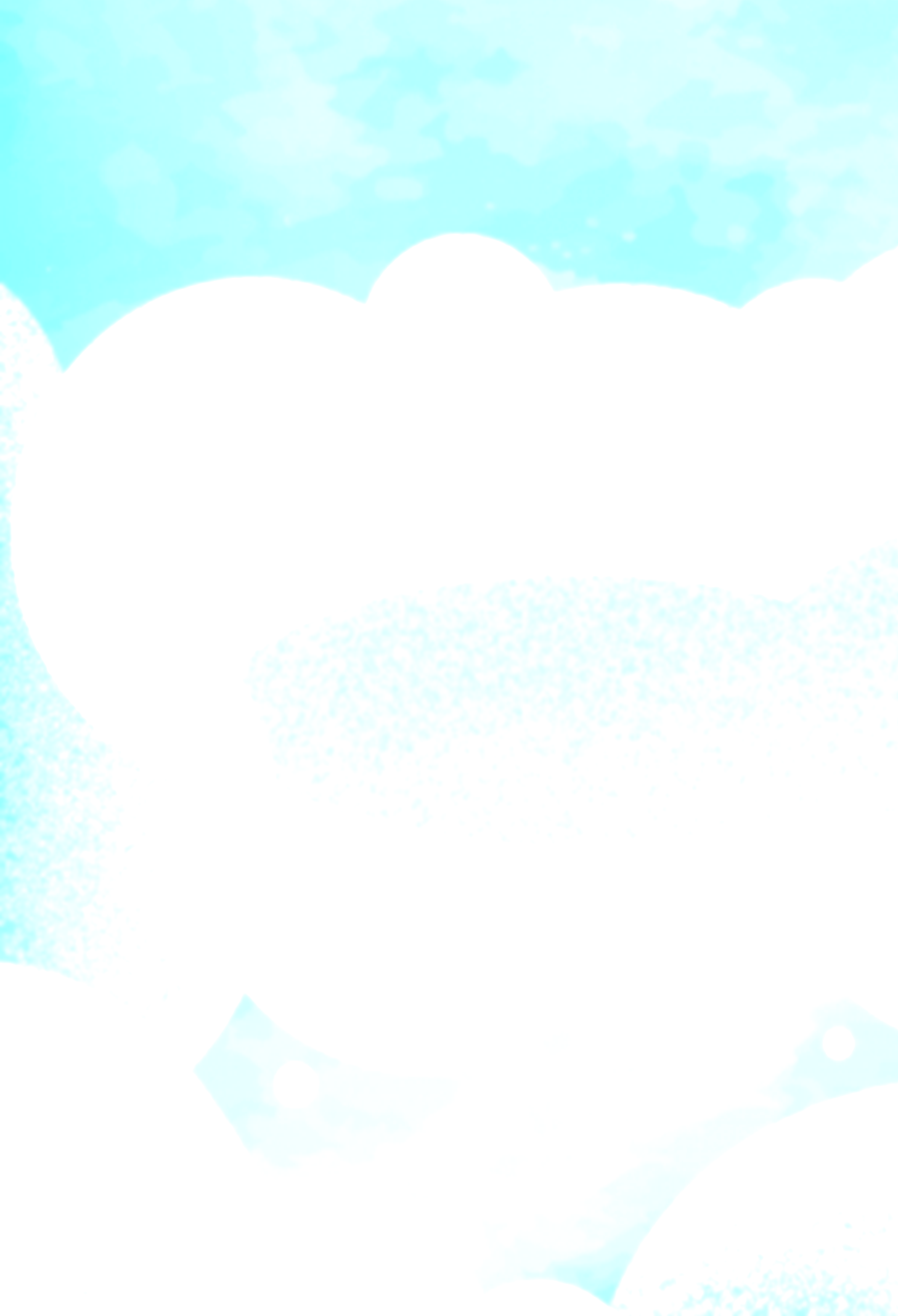 Дидактические игры: «Посуда»«Транспорт»«Одежда, обувь, головные уборы»Картотека по развитию речиТематические альбомы: «Одежа» «Мебель»«Осень. Деревья»«Грибы»«Домашние птицы»«Дикие животные»«Транспорт» «Все профессии нужны, все профессии важны»«Животные» «Птицы»1 шт.1шт1 шт.1 шт.1 набор.1 шт.1 шт.1 шт.1 шт.1 шт.1 шт.1 шт.1 шт.1 шт.Центр наблюдений в природе и экспериментированияКалендарь природы Муляжи «Овощи, фрукты»Картотека «Комнатные растения»Дидактические игры:«Времена года» «Животные России» «Что, где растет Ассоциации» «Фрукты, овощи, ягоды, грибы»Лото «Кто, где живет» «Дикие животные»Пазлы Ассоциации «Животные, кто, что ест»Домино «Фрукты»Домино «Живая планета»Лото «мир вокруг»1 шт.1 набор1шт.1 шт.1 шт.1 шт.1 шт.1 шт.1 шт.1 шт.1 шт.1 шт.Центр игровой деятельностиОвощи и фруктыПосуда (чайная, столовая)КассаКуклаДиванКреслоКухняАтрибуты к сюжетно ролевой игре:«Семья»«Больница»«Парикмахерская»	1 набор1 набор1 шт.2 шт.1 шт.2 шт.1 шт.1 шт.1 наборЦентр музыкального творчестваБубны Дидактические игры:Д/И «Угадай, что играет»Д/И «Четвертый лишний»2 шт.1 шт.1 шт.Центр художественного творчестваКонструктор пластиковыйПазлыКонструкторАльбомы:«Дымковская игрушка«Хохломская роспись»«Пейзажи»«Натюрморт»Материал для рисования:Цветные мелкиКисти для рисованияПростой карандашЦветные карандашиСтаканчикиСалфеткиАльбомГуашьКраскиАкварель	Материал для лепки, аппликации и ручного труда:Доска для лепкиЦветной картонЦветная бумагаПластилинСтекаКлей карандашНожницы4 набора9 шт.2 шт.1 шт.1 шт.1 шт.1 шт.наборыНа каждого ребенкаНа каждого ребенка.На каждого ребенкаНа каждого ребенкаНа каждого ребенкаНа каждого ребенкаНа каждого ребенкаНа каждого ребёнкаНа каждого ребёнкаЦентр ОБЖДорога детская КонструкторИнструменты для мальчиковМашинки маленькиеДидактические игры:«Правила дорожного движения» «Уроки безопасности» «Дорожная азбука»«Первые уроки. Дорожные знаки»Лото «дорожные знаки»Домино «Дорожные знаки»Тематические альбомы:Альбом «Безопасность в доме»Альбом «Безопасное поведение на природе»1 шт.4 набора2 набор7 шт.1 шт.1 шт.1 шт.1 шт.1 шт.1шт.1 шт.Центр физического развитияМассажные коврикиСкакалкиБадминтонИгра с кольцамиДидактические игры«Загадай и отгадай»«Виды спорта»Тематические альбомы:Альбом «Зимние виды спорта»«Картотека подвижных игр»1 набор.2шт.2 шт.1шт.1 шт.1 шт.1 шт.1 шт.Центр ПознанияКассаШашки	Дидактические игры:Лото «азбука математики»Лото «магазин»«Формы и фигуры» Тематические журналы: «Головоломка, лабиринты, кроссворд»Игры на логику и внимания:«Магия чисел»«Часть и целое»1 шт.1шт.1 шт.1 шт.1 шт.1 шт.1 шт.1 шт.1 шт.Центр патриотического воспитания Государственные символы (герб, флаг, портрет президента)Книги:«Люблю тебя, мой край родной»Тематические альбомы:«Мой город Хабаровск»«Русский народный костюм»Плакаты о войне1 шт.1шт.1шт.1шт.1шт.Центр профориентацииЖелезная дорогаКниги:«От паровоза до сапсана»Сказки и правдивые истории старого семаформаВсе о железной дорогеКнижка – паровозыКнижка – электровозыКнижка – железнодорожные мостыБольшой словарь для детей – путешествие по ж/д1 шт.1 шт.1 шт.1 шт.1 шт.1 шт.1 шт.1 шт.Цент дидактических игрДидактические игры:Домино «Зверята»«любимые игрушки»Морской бойИгра – ассоциации – что гле растетИгры на логику и внимания:«Часть и целое»«Что из чего сделано»«Наведи порядок»2шт.1шт.1шт.1шт.1шт.1шт.1шт.